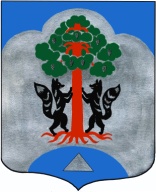 АДМИНИСТРАЦИЯМО СОСНОВСКОЕ СЕЛЬСКОЕ ПОСЕЛЕНИЕМО ПРИОЗЕРСКИЙ МУНИЦПАЛЬНЫЙ РАЙОНЛЕНИНГРАДСКОЙ ОБЛАСТИПОСТАНОВЛЕНИЕОт   11   ноября  2013 года  №  512Об утверждении  муниципальной программымуниципального образования Сосновское сельское поселение МО Приозерский муниципальный район Ленинградской области «Развитие культуры  в муниципальном образовании Сосновское сельское поселение на 2014 год»  В целях реализации государственной политики в сфере развития культуры в Ленинградской области администрация муниципального образования Сосновское сельское поселение МО Приозерский муниципальный район Ленинградской области ПОСТАНОВЛЯЕТ:Утвердить муниципальную программу «Развитие культуры  в муниципальном образовании Сосновское сельское поселение на 2014 год»  в соответствии с Приложением 1.Контроль над  исполнением настоящего постановления оставляю за собой.Постановление считать вступившим в силу с момента опубликования его в средствах массовой информации.И. о. главы администрации МО Сосновское сельское поселение                                                               И. В. ГильгенбергСогласовано:Гермонина Н. Н.Дроботенко Н. Н.Разослано: дело-2, прокуратура- 1, ФЭО-1Утверждено Постановлением администрацииМО Сосновское сельское поселениеМО Приозерский  муниципальный районЛенинградской областиот «11»__ноября_2014г. №_512_Муниципальная  программа«Развитие культуры в муниципальном образовании Сосновское сельское поселение МО Приозерский муниципальный район Ленинградской области на 2014 год»Общая характеристика сферы реализации муниципальной программы, в том числе  формулировки основных проблем  в указанной сфере и прогноз ее развития           Сфера культуры муниципального образования Сосновское сельское поселение объединяет деятельность по  культурно-досуговому  и  библиотечному обслуживанию, сохранению и развитию  традиционной народной культуры и самодеятельного творчества. Сеть  учреждений культуры муниципального образования представлена             четырьмя учреждениями культуры, имеющими статус юридического лица, в том числе  казённое учреждение культуры культурно- досугового типа – «Сосновский	 Дом творчества»,  «Кривковский  Дом культуры»,  муниципальное казённое учреждение «Культурно - спортивный комплекс «Снегирёвский»» и казенное учреждение культуры библиотечного типа – «Сосновская поселенческая объединённая библиотека».            Библиотечное обслуживание на территории муниципального образования осуществляет Сосновская поселенческая объединённая библиотека. В состав библиотеки входят:  Кривковское отделение, Снегирёвское отделение, Сосновская поселковая библиотека, Детское отделение.	Число читателей на 01.01.2013 год  составило     2 531    человек.  Размер  книжного фонда  на 01.01 2013 года насчитывал 51 610 ед. (на 1.01.2012г. 49 822 ед.). 	Значительно расширилась компьютерная база библиотеки, которая на сегодняшний день составляет 12 компьютеров; создана компьютерная аудитория для проведения видеоконференций; работает проводной Интернет; IP (внешний) адрес библиотеки выведен на сайт Ленинградской областной универсальной научной библиотеки, что позволяет  ей видеть и использовать электронный каталог нашей библиотеки. Для создания базы данных всех электронных ресурсов библиотеки и передачи их по мере необходимости всем пользователям, в том числе  удаленным,  необходимо установить сервер. Для обеспечения безопасного интернета установить фильтры на локальную компьютерную сеть библиотеки; увеличить скорость интернета,  обеспечив более комфортные условия для пользователей, т.к. локальная сеть увеличилась и идет перегрузка   на существующую сеть, отсюда скорость замедляется, что отталкивает пользователей.	Книгообеспеченность на 1 тысячу жителей составила на 01.01.2013 год  – 45 экземпляров  книг (в  2011 – 49 экз.). Необходимо продолжить работу по пополнению фондов библиотеки, так как на сегодня не выполняются нормативы по фондам, установленные в качестве рекомендаций ИНФЛА (международной библиотечной ассоциацией): при населении менее 12 тысяч человек новые поступления в библиотеку ежегодно должны составлять 110 книг на 1 тысячу жителей. А также, провести мероприятия по обеспечению сохранности фондов библиотеки.  	В практику работы  библиотеки активно внедряются новые формы, но для повышения эффективности работы библиотеки по привлечению читательской аудитории требуется реализация социокультурных проектов для посетителей различных возрастных групп.	Организацию культурно-досуговой деятельности осуществляет муниципальные казённые  учреждения культурно- досугового  типа: Сосновский	 Дом творчества, Кривковский Дом культуры, Культурно - спортивный комплекс «Снегирёвский». Учреждения проводят мероприятия, организуемые администрацией муниципального образования, культурно-досуговые мероприятия для населения, ведут методическую работу, организовывают спектакли, цирковые представления, концерты профессиональных коллективов и исполнителей.	На  базе муниципального казённого учреждения культуры Сосновский Дом творчества проводятся  районные мероприятия, конкурсы и фестивали самодеятельного народного творчества. В учреждениях культуры  муниципального образования действуют 52  культурно- досуговых формирования, в них принимают участие 1276 человек.               Серьезной проблемой всех учреждений культуры муниципального образования остается тенденция «старения» и снижения квалификации кадров, роста несоответствия их профессиональных знаний и умений современным требованиям, низкая заработная плата и отсутствие жилья. Выпускники, продолжившие обучение в высших учебных заведениях, не спешат искать работу по специальности в муниципальном образовании. По этой же причине учреждения культуры не имеют возможности привлечь для работы высококвалифицированных специалистов. Требуется выполнение методической и организационной поддержки, работа по сохранению традиций и передаче накопленного опыта. Должна быть продолжена работа по информатизации учреждений культуры.        В целях повышения эффективности деятельности муниципальных учреждений культуры требуется непрерывная работа по повышению квалификации и переподготовки кадров, совершенствованию форм и методов культурно-досуговой деятельности, способствующих формированию культуры труда, быта, досуга, воспитанию чувства патриотизма, любви к малой родине, развитию существующих и   внедрению инновационных  форм  культурного взаимодействия, поддержки национальных традиций народов, проживающих на территории муниципального образования, развитию их национальной культуры,  развитию и модернизация учреждений культуры поселения.      Необходимо проводить мероприятия, направленные на развитие народной культуры, самодеятельного творчества с привлечением к участию в творческих мероприятиях (смотры, конкурсы, фестивали) большего числа детей.       Сегодня развитие духовной культуры становится первостепенной задачей государственной культурной политики.      Для решения задач по развитию духовной культуры в муниципальном образовании необходимо осуществление мероприятий, направленных на популяризацию художественной культуры, культурное просвещение, пропаганду творческой деятельности и достижений творческих коллективов, способствующих формированию устойчивой потребности населения в услугах учреждений культуры. Должна быть усилена работа по информатизации учреждений культуры. Также, в целях развития духовной культуры, обеспечения целостности культурного пространства муниципального образования, популяризации пропаганды профессионального искусства и народного творчества, творческой деятельности, достижений деятелей культуры, необходима организация и проведение крупномасштабных творческих акций муниципального уровня.В целях сохранения и развития отечественной культуры, исходя из понимания ее особой роли в жизни современного общества, на федеральном уровне и на уровне региона разработан целый ряд стратегических документов и нормативных правовых актов, реализация положений которых позволила наметить пути решения многих проблем. Вместе с тем необходимо признать, что некоторые актуальные для российской культуры проблемы являются нерешенными и для культуры Ленинградской области и для муниципального образования Сосновское сельское поселение. В их числе:- отсутствие в обществе представления о стратегической роли культуры и приоритетах государственной культурной политики;- заметное снижение культурно-образовательного уровня населения;- снижение доступности культурных форм досуга для жителей сельской местности;- ухудшение ассортимента и качества предоставляемых услуг;- дефицит квалифицированных кадров;- низкий уровень оплаты труда в сфере культуры.         В связи с отсутствием справочно-правовой системы, новыми требованиям и постоянно меняющейся нормативной базой в законодательстве РФ для осуществления финансово - экономических функций, обеспечения бухгалтерского обслуживания  муниципальных учреждений культуры в муниципальном образовании требуется выделение  средств для участия в семинарах, прохождения курсов повышения квалификации специалистов бухгалтерии, приобретения справочно- правовой системы.Прогноз развития сферы культуры муниципального образованияОбщие усилия участников культурного процесса должны быть направлены на улучшение качества жизни населения, создание условий способствующих всестороннему духовному развитию личности. Требуется переход к качественно новому уровню функционирования отрасли культуры, включая библиотечное дело, концертную, театральную деятельность, традиционную народную культуру, художественно-эстетическое образование детей. Реализация такого подхода предполагает:- качественное изменение оказания услуг и выполнения работ в сфере культуры, повышение профессионального уровня персонала;- преодоление  отставания учреждений культуры  в использовании современных информационных технологий; -расширение возможностей для приобщения населения поселения к культурным ценностям;-становление системы культурно-просветительной работы, направленной на формирование культуры граждан, потребности в приобщении к ценностям традиционной и современной культуры;  -развитие самодеятельного народного творчества, увеличение числа творческих коллективов  и участников в них; -повышение квалификации работников сферы культуры;  -укрепление семьи и воспитание молодежи в лучших российских традициях;-оснащение учреждений культуры поселения современным техническим и технологическим оборудованием.Реализация программы в 2014 году позволит повысить эффективность деятельности муниципальных учреждений культуры, создать условия обеспечивающие доступность культурных благ, расширения культурного предложения и реализацию творческого потенциала населения.Приоритеты органов местного самоуправления в сфере реализации муниципальной программы      Основной целью  органов местного самоуправления в сфере реализации муниципальной программы является повышение качества жизни жителей муниципального образования Сосновское сельское поселение МО Приозерский муниципальный район Ленинградской области путем предоставления им возможности саморазвития через регулярные занятия творчеством по свободно выбранному ими направлению, воспитание (формирование) подрастающего поколения в духе культурных традиций страны, создание условий для развития творческих способностей и социализации современной молодежи, самореализации и духовного обогащения творчески активной части населения, полноценного межнационального культурного обмена.      Для достижения данной цели  предусматривается необходимость решения задач, направленных на:- повышение качества и количества оказываемых  муниципальных услуг в сфере культуры;- развитие и сохранение кадрового потенциала муниципальных учреждений культуры;           - повышение престижности и привлекательности профессий в сфере культуры;          - сохранение культурного и исторического наследия муниципального образования, обеспечение доступа граждан к культурным ценностям и участию в культурной жизни, реализация творческого потенциала жителей муниципального образования;- создание благоприятных условий для устойчивого развития сферы культуры муниципального образования.	В целях обеспечения реализации единой государственной культурной политики на территории муниципального образования, настоящая программа учитывает приоритеты государственной политики в сфере культуры, закрепленные в следующих документах:- Конституция РФ;- Закон Российской Федерации от 9 октября 1992 года № 3612-1 «Основы законодательства Российской Федерации о культуре»;- Закон Российской Федерации от 29 декабря 2012 г. №273 «Об образовании в Российской Федерации»;- Закон РФ от 06.10.03 г. №131-ФЗ «Об общих принципах организации местного самоуправления в Российской Федерации»;- Распоряжение Правительства Российской Федерации от 27 декабря 2012 года  № 2567-р Государственная программа Российской Федерации «Развитие культуры и туризма» на 2013 - 2020 годы.- Основные направления государственной политики по развитию сферы культуры в Российской Федерации до 2015 года (согласованы Правительством Российской Федерации от 1 июня 2006 года № МФ-П44-2462).- Областной закон от 3 июля 2009 года № 61-оз «Об организации библиотечного обслуживания населения Ленинградской области общедоступными библиотеками».- Нормативные правовые акты Губернатора и Правительства Ленинградской области в сфере культуры.- Устав муниципального образования Сосновское сельское поселение МО Приозерский муниципальный район Ленинградской области.            Приоритеты деятельности в сферы культуры муниципального образования  описаны в соответствующих подпрограммах Программы.Цели, задачи и показатели (индикаторы), конечные результаты, сроки и этапы реализации муниципальной программы	Главной целью настоящей программы является создание условий для реализации стратегической роли культуры как духовно-нравственного основания развития личности. Достижение данной цели предполагается посредством решения задач, отражающих установленные полномочия органов местного самоуправления в сфере культуры.	Решение  задач будет обеспечено посредством осуществления подпрограмм:«Организация культурно-досуговой деятельности на территории муниципального образования Сосновское сельское поселение МО Приозерский муниципальный район Ленинградской области»,«Сохранение и развитие народной культуры и самодеятельного творчества»,«Развитие и модернизация библиотечного дела в муниципальном образовании Сосновское сельское поселение МО Приозерский муниципальный район Ленинградской области»,включающих:-оказание  муниципальных услуг (выполнение работ) в сфере культуры, в которых будут задействованы библиотеки и учреждения культурно- досугового  типа;-проведение культурно-досуговых мероприятий; -обеспечение деятельности творческих коллективов муниципальных учреждений культуры;-содержание муниципальных учреждений культуры.	Состав показателей (индикаторов) Программы увязан с основными мероприятиями и позволяет оценить ожидаемые результаты и эффективность ее реализации до 2014 года включительно.	Показатель «увеличение количества посещений культурно-досуговых мероприятий, %», отражает востребованность у населения услуг муниципальных культурно-досуговых учреждений. 	Показатель «увеличение количества посещений библиотеки по сравнению к предыдущему году, %», является одним из целевых ориентиров развития библиотечного обслуживания,  отражает востребованность у населения библиотечных услуг.	Показатель «количество книговыдач, тыс. ед. в год», целевых ориентиров развития библиотечного дела, отражает востребованность у населения библиотечных услуг. 	Показатель «количество приобретённых книг, тыс. экз.», характеризует объемы обновляемости библиотечных фондов.	Показатель «обновление офисной техники и приобретение справочно-правовой системы»  характеризует качество ведения бухгалтерского учёта и отчётности.	Решение указанных задач и достижение главной цели Программы позволит к 2014 году достигнуть следующих основных результатов:-Увеличить количества посещений культурно-досуговых мероприятий до 5,8 %;-Увеличить количества посещений библиотеки до 0,4 %;-Увеличить количество книговыдачи до 75, 8 тыс. ед.;-Увеличить количества приобретённых книг для Сосновской поселенческой объединённой библиотеки  до 2250 экз.Сроки реализации настоящей муниципальной программы – 2014 год.Характеристика основных мероприятий программыВ рамках Программы предусмотрена реализация основных мероприятий выделенных в структуре  подпрограмм:         Основное мероприятие 1. «Организация муниципальных  культурно-досуговых мероприятий» Сроки реализации основного мероприятия 2014 год.         Основное мероприятие 2. «Содержание и обеспечение деятельности муниципальных казённых учреждений культуры культурно- досугового типа» направлено на создание и поддержание условий для функционирования казённых муниципальных учреждений культуры. Сроки реализации основного мероприятия 2014 год.        Основное мероприятие 3. «Капитальный ремонт муниципального казённого учреждения «Культурно- спортивный комплекс «Снегирёвский»» Сроки реализации основного мероприятия 2014 год.        Основное мероприятие 4. «Обеспечение деятельности  народных, образцовых коллективов (ансамблей) самодеятельного народного творчества муниципального казённого учреждения культуры Сосновский Дом творчества» направлено на создание и поддержание условий для функционирования народных, образцовых коллективов (ансамблей) самодеятельного народного творчества муниципального казённого учреждения культуры «Сосновский Дом творчества».Сроки реализации основного мероприятия 2014 год. Основное мероприятие 5. «Содержание и обеспечение деятельности муниципального казённого учреждения культуры Сосновская поселенческая объединённая библиотека» направлено на создание и поддержание условий для функционирования муниципального казённого учреждения культуры «Сосновская поселенческая объединённая библиотека».Сроки реализации основного мероприятия 2014 год. Основное мероприятие 6. «Подписка и комплектование книжных фондов Сосновской поселенческой объединённой библиотеки».Сроки реализации основного мероприятия 2014 год. Целевые показатели муниципальной программы «Развитие культуры  в муниципальном образовании Сосновское сельское поселение МО Приозерский муниципальный район»7. Методика оценки эффективности муниципальной программы 1. Настоящая Методика определяет порядок оценки результативности и эффективности реализации муниципальных программ.2. Для расчета эффективности реализации Программы (эффективности расходования бюджетных средств) используются индикаторы и показатели отчета о реализации Программы.3. Под результативностью понимается степень достижения запланированных показателей за счет реализации мероприятий Программы.Результативность измеряется путем сопоставления фактически достигнутых значений показателей с плановыми значениями.4. В качестве критериев оценки результативности реализации Программы и программных мероприятий используется индекс результативности и интегральная оценка результативности.5. Индекс результативности Программы (мероприятия) оценивается по каждому целевому показателю в год t и за расчетный период T:                                       Пфit                                Рit = ------,                                       Ппitгде:Рit - результативность достижения i-го показателя, характеризующего ход реализации Программы, в год t;Пфit - фактическое значение i-го показателя, характеризующего реализацию Программы, в год t;Ппit - плановое значение i-го показателя, характеризующего реализацию Программы, в год t;i - номер показателя Программы.6. Интегральная оценка результативности Программы в год t определяется по следующей формуле:                                  m                                 SUM Рit                                  1                            Ht = ------- x 100,                                    mгде:Ht - интегральная оценка результативности Программы в год t (в процентах);Рit - индекс результативности по i-му показателю <1> в год t;m - количество показателей Программы.--------------------------------<1> Все целевые и объемные показатели Программы являются равнозначными.7. Эффективность реализации Программы определяется как соотношение интегральной оценки результативности Программы и уровня финансирования:                                    Ht                              Эt = ---- x 100,                                    Stгде:Эt - эффективность Программы в год t;St - уровень финансирования Программы в год t, определяется как отношение фактического объема финансирования к запланированному объему финансирования в год t;Ht - интегральная оценка результативности Программы в год t.8. При завершении расчетов показателей формулируются выводы по оценке эффективности реализации Программы с учетом следующих критериев:значение показателя (Эt) от 90 до 110% - реализация Программы соответствует запланированным результатам при запланированном объеме расходов - запланированная эффективность реализации Программы;значение показателя (Эt) более 110% - эффективность реализации Программы более высокая по сравнению с запланированной;значение показателя (Эt) от 50 до 90% - эффективность реализации Программы более низкая по сравнению с запланированной;значение показателя (Эt) менее 50% - Программа реализуется неэффективно.9. В случае если эффективность реализации Программы более низкая по сравнению с запланированной или Программа реализуется неэффективно по итогам ежегодной оценки, формируется соответствующее заключение о внесении изменений в Программу или о досрочном прекращении реализации Программы.Приложение 1к  муниципальной  программе«Развитие культуры в муниципальном образовании Сосновское сельское поселение МО Приозерский муниципальный район Ленинградской области на 2014 год.План реализации муниципальной программы «Развитие культуры в муниципальном образовании Сосновское сельское поселение МО Приозерский муниципальный район Ленинградской области на 2014год»ПАСПОРТмуниципальной  программы муниципального образования Сосновское сельское поселение МО Приозерский муниципальный район Ленинградской области «Развитие культуры в муниципальном образовании Сосновское сельское поселение на 2014 год»ПАСПОРТмуниципальной  программы муниципального образования Сосновское сельское поселение МО Приозерский муниципальный район Ленинградской области «Развитие культуры в муниципальном образовании Сосновское сельское поселение на 2014 год»ПАСПОРТмуниципальной  программы муниципального образования Сосновское сельское поселение МО Приозерский муниципальный район Ленинградской области «Развитие культуры в муниципальном образовании Сосновское сельское поселение на 2014 год»Полное наименование Муниципальная  программа муниципального образования Сосновское сельское поселение МО Приозерский муниципальный район Ленинградской области «Развитие культуры в муниципальном образовании Сосновское сельское поселение МО Приозерский муниципальный район Ленинградской области на 2014 год»Участники муниципальной программы Муниципальные учреждения культуры:- Муниципальное казённое учреждение культуры «Сосновский Дом творчества»;- Муниципальное казённое учреждение культуры «Кривковский Дом культуры»;-  Муниципальное казённое учреждение  «Культурно- спортивный комплекс «Снегирёвский»;- Муниципальное казённое учреждение культуры «Сосновская поселенческая объединённая библиотека»;Подпрограммы муниципальной  программы Подпрограмма 1.   «Организация культурно-досуговой деятельности на территории муниципальном образовании Сосновское сельское поселение МО Приозерский муниципальный район Ленинградской области».Подпрограмма 2.  «Сохранение и развитие народной культуры и самодеятельного творчества»Подпрограмма 3. «Развитие и модернизация библиотечного дела в муниципальном образовании Сосновское сельское поселение МО Приозерский муниципальный район Ленинградской области» Цели муниципальной программы Формирование, развитие и укрепление благоприятных правовых, социально-экономических и организационных условий для самореализации различных категорий населения поселения в области культуры, становления гражданского общества.Создание условий для реализации стратегической роли культуры как духовно-нравственного основания развития личности, ресурса роста человеческого потенциала региона, фактора обеспечения социальной стабильности и консолидации обществаЗадачи муниципальной программы Повышение эффективности культурной стратегии;Сохранение историко-культурного наследия;Обеспечение доступа граждан к культурным ценностям и участию в культурной жизни, реализация их творческого потенциала;Создание благоприятных условий для устойчивого развития сферы художественного творчества, досуговой сферы культуры муниципального образования;Выявление и поддержка одаренных детей, талантливых исполнителей и мастеров-носителей  традиционной народной культуры;Укрепление и развитие материальной базы учреждений культуры и повышение эффективности ее использования;Техническое и технологическое оснащение учреждений культуры в муниципальном образовании.Целевые индикаторы и показатели муниципальной программы-количество посещений культурно-досуговых мероприятий на ___, %;- количество книговыдач, ед.;- количество посещений библиотеки, ед.;- количество приобретённых книг, экз.;Сроки реализации муниципальной программы   2014 годОбъем бюджетных ассигнований муниципальной программыОбщий   объем   ресурсного   обеспечения    реализации Муниципальной  программы   составляет   19 450,0  тыс. рублей, в том числе:                                   Подпрограмма 1«Организация культурно-досуговой деятельности на территории муниципальном образовании Сосновское сельское поселение МО Приозерский муниципальный район Ленинградской области» - 12 950,0 тыс. рублей;Подпрограмма 2«Сохранение и развитие народной культуры и самодеятельного творчества»- 3 100,0 тыс. рублей;   Подпрограмма 3 «Развитие и модернизация библиотечного дела в муниципальном образовании Сосновское сельское поселение МО Приозерский муниципальный район Ленинградской области»- 3 400.0 тыс. рублей;   Объем      ресурсного      обеспечения     реализации Муниципальной  программы  за  счет  средств  бюджета   муниципального образования  составит  19 450,0  тыс. рублей.Ожидаемые результаты реализации муниципальной программы-Увеличение количества посещений культурно-досуговых мероприятий до 5,8 %;-Увеличение количества посещений библиотеки до 0,4 %;-Увеличение количества книговыдачи  75,8 тыс. ед.;-Увеличение количества книг, приобретённых для Сосновской поселенческой объединённой  библиотеки до 2250 экз.№Наименование целевого показателя  муниципальной программыЕдиница измеренияЗначения целевых показателей по итогам 2014 года реализацииБазовое значение целевого показателяна начало реализации программы№Наименование целевого показателя  муниципальной программыЕдиница измерения1.Количество посещений культурно-досуговых мероприятий%5,85,62.Количества посещений библиотеки %0,40,23.Количество книговыдачитыс. ед.75,875,64.Количество приобретённых книгэкз.22502175№Наименование муниципальной программы, подпрограммы муниципальной программы, основные мероприятияСрок реализацииСрок реализацииФинансирование (тыс. руб)2014 год№Наименование муниципальной программы, подпрограммы муниципальной программы, основные мероприятияНачало реализацииОкончание реализацииФинансирование (тыс. руб)2014 год1Подпрограмма «Организация культурно-досуговой деятельности на территории  муниципального  образования Сосновское сельское поселение  Приозерский муниципальный район Ленинградской области»01.01.201431.12.2014Федеральный бюджет-1Подпрограмма «Организация культурно-досуговой деятельности на территории  муниципального  образования Сосновское сельское поселение  Приозерский муниципальный район Ленинградской области»01.01.201431.12.2014Областной бюджет-1Подпрограмма «Организация культурно-досуговой деятельности на территории  муниципального  образования Сосновское сельское поселение  Приозерский муниципальный район Ленинградской области»01.01.201431.12.2014Местный бюджет12 950,01Подпрограмма «Организация культурно-досуговой деятельности на территории  муниципального  образования Сосновское сельское поселение  Приозерский муниципальный район Ленинградской области»01.01.201431.12.2014Прочие источники-Мероприятие 1.1. «Организация культурно-досуговых меропри-ятий»01.01.201431.12.2014Федеральный бюджет-Мероприятие 1.1. «Организация культурно-досуговых меропри-ятий»01.01.201431.12.2014Областной бюджет-Мероприятие 1.1. «Организация культурно-досуговых меропри-ятий»01.01.201431.12.2014Местный бюджет500,0Мероприятие 1.1. «Организация культурно-досуговых меропри-ятий»01.01.201431.12.2014Прочие источники-Мероприятие 1.2 «Содержание и обеспечение деятельности муниципальных казённых учреждений культуры культурно- досугового типа»01.01.201431.12.2014Федеральный бюджет-Мероприятие 1.2 «Содержание и обеспечение деятельности муниципальных казённых учреждений культуры культурно- досугового типа»01.01.201431.12.2014Областной бюджет-Мероприятие 1.2 «Содержание и обеспечение деятельности муниципальных казённых учреждений культуры культурно- досугового типа»01.01.201431.12.2014Местный бюджет12 200,0Мероприятие 1.2 «Содержание и обеспечение деятельности муниципальных казённых учреждений культуры культурно- досугового типа»01.01.201431.12.2014Прочие источники-Мероприятие 1.3 «Капитальный ремонт МКУ «Культурно- спортивный комплекс «Снегирёвский»»01.01.201431.12.2014Федеральный бюджет-Мероприятие 1.3 «Капитальный ремонт МКУ «Культурно- спортивный комплекс «Снегирёвский»»01.01.201431.12.2014Областной бюджет-Мероприятие 1.3 «Капитальный ремонт МКУ «Культурно- спортивный комплекс «Снегирёвский»»01.01.201431.12.2014Местный бюджет250,0Мероприятие 1.3 «Капитальный ремонт МКУ «Культурно- спортивный комплекс «Снегирёвский»»01.01.201431.12.2014Прочие источники-2.Подпрограмма «Сохранение и развитие народной культуры и самодеятельного творчество в МО Сосновское сельское поселение МО Приозерский муниципальный район Ленинградской области»01.01.201431.12.2014Федеральный бюджет-2.Подпрограмма «Сохранение и развитие народной культуры и самодеятельного творчество в МО Сосновское сельское поселение МО Приозерский муниципальный район Ленинградской области»01.01.201431.12.2014Областной бюджет-2.Подпрограмма «Сохранение и развитие народной культуры и самодеятельного творчество в МО Сосновское сельское поселение МО Приозерский муниципальный район Ленинградской области»01.01.201431.12.2014Местный бюджет3 100,02.Подпрограмма «Сохранение и развитие народной культуры и самодеятельного творчество в МО Сосновское сельское поселение МО Приозерский муниципальный район Ленинградской области»01.01.201431.12.2014Прочие источники-Мероприятие 2.1.  «Обеспечение деятельности  народных, образцовых коллективов (ансамблей) самодеятельного народного творчества муниципального казённого учреждения культуры Сосновский Дом творчества»01.01.201431.12.2014Федеральный бюджет-Мероприятие 2.1.  «Обеспечение деятельности  народных, образцовых коллективов (ансамблей) самодеятельного народного творчества муниципального казённого учреждения культуры Сосновский Дом творчества»01.01.201431.12.2014Областной бюджет-Мероприятие 2.1.  «Обеспечение деятельности  народных, образцовых коллективов (ансамблей) самодеятельного народного творчества муниципального казённого учреждения культуры Сосновский Дом творчества»01.01.201431.12.2014Местный бюджет3100,0Мероприятие 2.1.  «Обеспечение деятельности  народных, образцовых коллективов (ансамблей) самодеятельного народного творчества муниципального казённого учреждения культуры Сосновский Дом творчества»01.01.201431.12.2014Прочие источники-3Подпрограмма «Развитие библиотечного обслуживания на территории муниципального образования Приозерский муниципальный район Ленинградской области»01.01.201431.12.2014Федеральный бюджет-3Подпрограмма «Развитие библиотечного обслуживания на территории муниципального образования Приозерский муниципальный район Ленинградской области»01.01.201431.12.2014Областной бюджет-3Подпрограмма «Развитие библиотечного обслуживания на территории муниципального образования Приозерский муниципальный район Ленинградской области»01.01.201431.12.2014Местный бюджет3 400,03Подпрограмма «Развитие библиотечного обслуживания на территории муниципального образования Приозерский муниципальный район Ленинградской области»01.01.201431.12.2014Прочие источники-Мероприятие3.1.  «Содержание и обеспечение деятельности муниципального казённого учреждения культуры Сосновская поселенческая объединённая библиотека»01.01.201431.12.2014Федеральный бюджет-Мероприятие3.1.  «Содержание и обеспечение деятельности муниципального казённого учреждения культуры Сосновская поселенческая объединённая библиотека»01.01.201431.12.2014Областной бюджет-Мероприятие3.1.  «Содержание и обеспечение деятельности муниципального казённого учреждения культуры Сосновская поселенческая объединённая библиотека»01.01.201431.12.2014Местный бюджет2 173,4Мероприятие3.1.  «Содержание и обеспечение деятельности муниципального казённого учреждения культуры Сосновская поселенческая объединённая библиотека»01.01.201431.12.2014Прочие источники-Мероприятие3.2.  «Подписка, комплектование книжных фондов Сосновской поселенческой объединённой библиотеки и прочая закупка товаров, работ и услуг для обеспечения государственных (муниципальных нужд)»01.01.201431.12.2014Федеральный бюджет-Мероприятие3.2.  «Подписка, комплектование книжных фондов Сосновской поселенческой объединённой библиотеки и прочая закупка товаров, работ и услуг для обеспечения государственных (муниципальных нужд)»01.01.201431.12.2014Областной бюджет-Мероприятие3.2.  «Подписка, комплектование книжных фондов Сосновской поселенческой объединённой библиотеки и прочая закупка товаров, работ и услуг для обеспечения государственных (муниципальных нужд)»01.01.201431.12.2014Местный бюджет1 226,6Мероприятие3.2.  «Подписка, комплектование книжных фондов Сосновской поселенческой объединённой библиотеки и прочая закупка товаров, работ и услуг для обеспечения государственных (муниципальных нужд)»01.01.201431.12.2014Прочие источники-